Central Bill Reconciliation =135Go to reports/create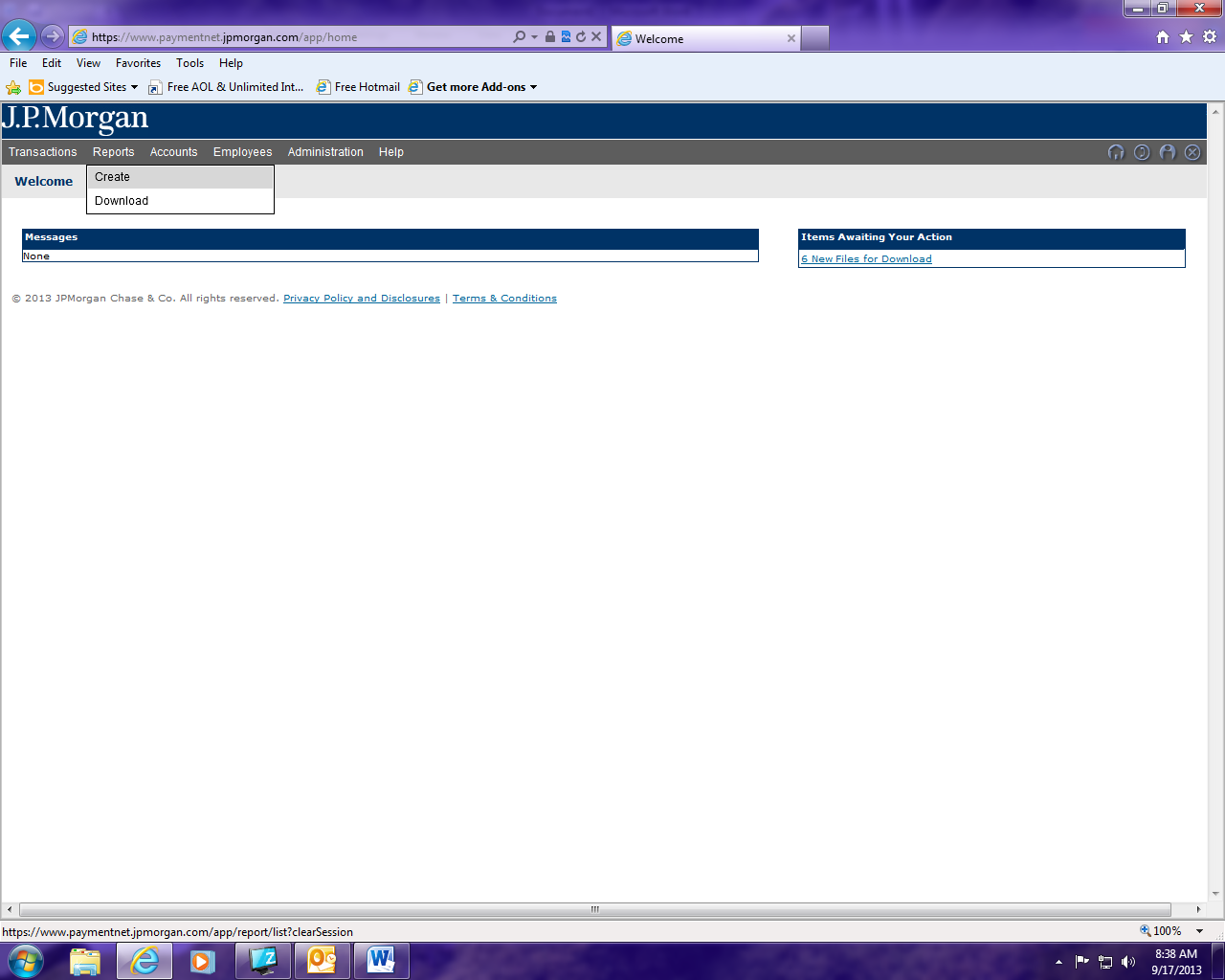 From the drop down menu select: Transaction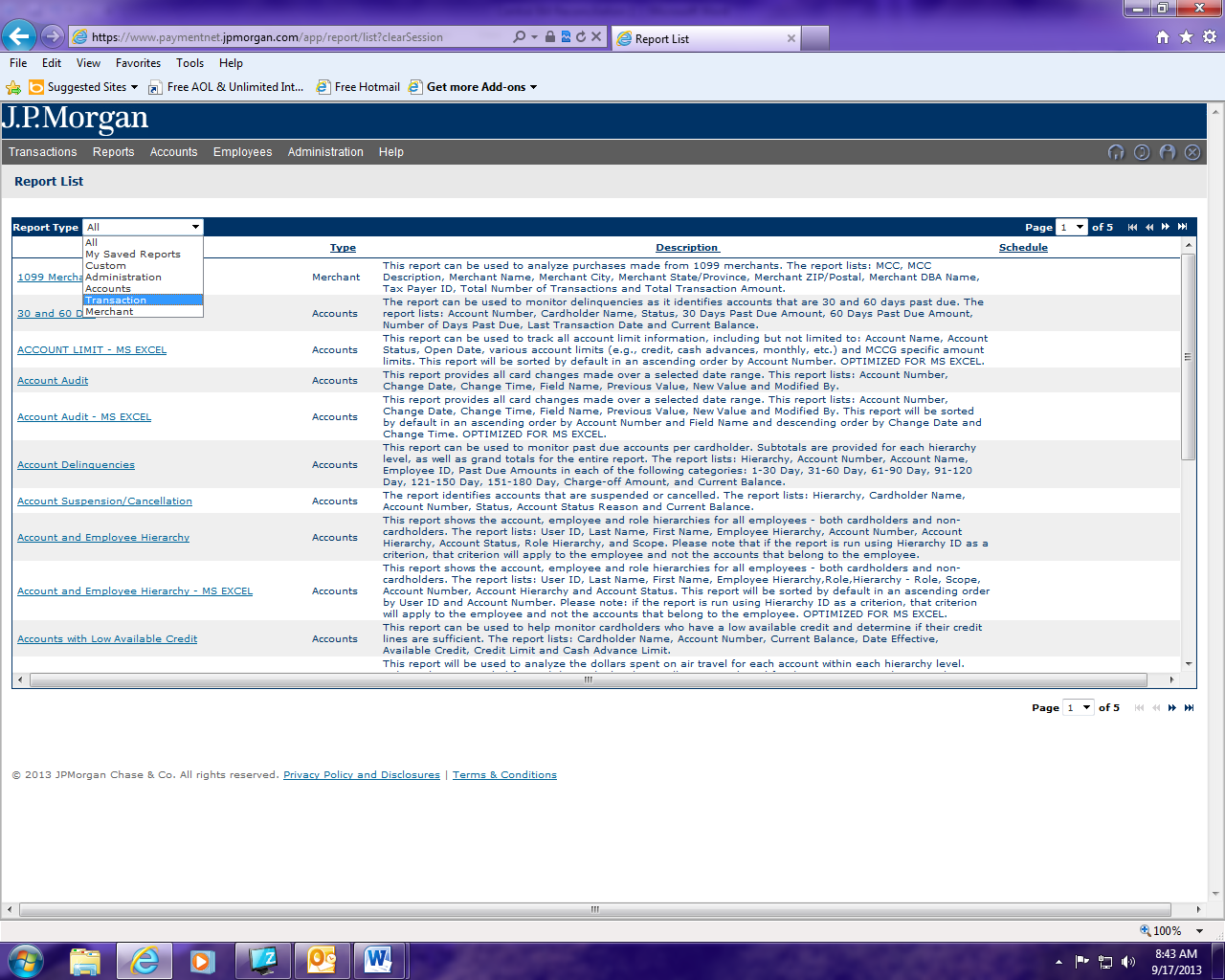 Locate report named Central bill Reconciliation and click on it.Note this report can be run as either a PDF or excel document. 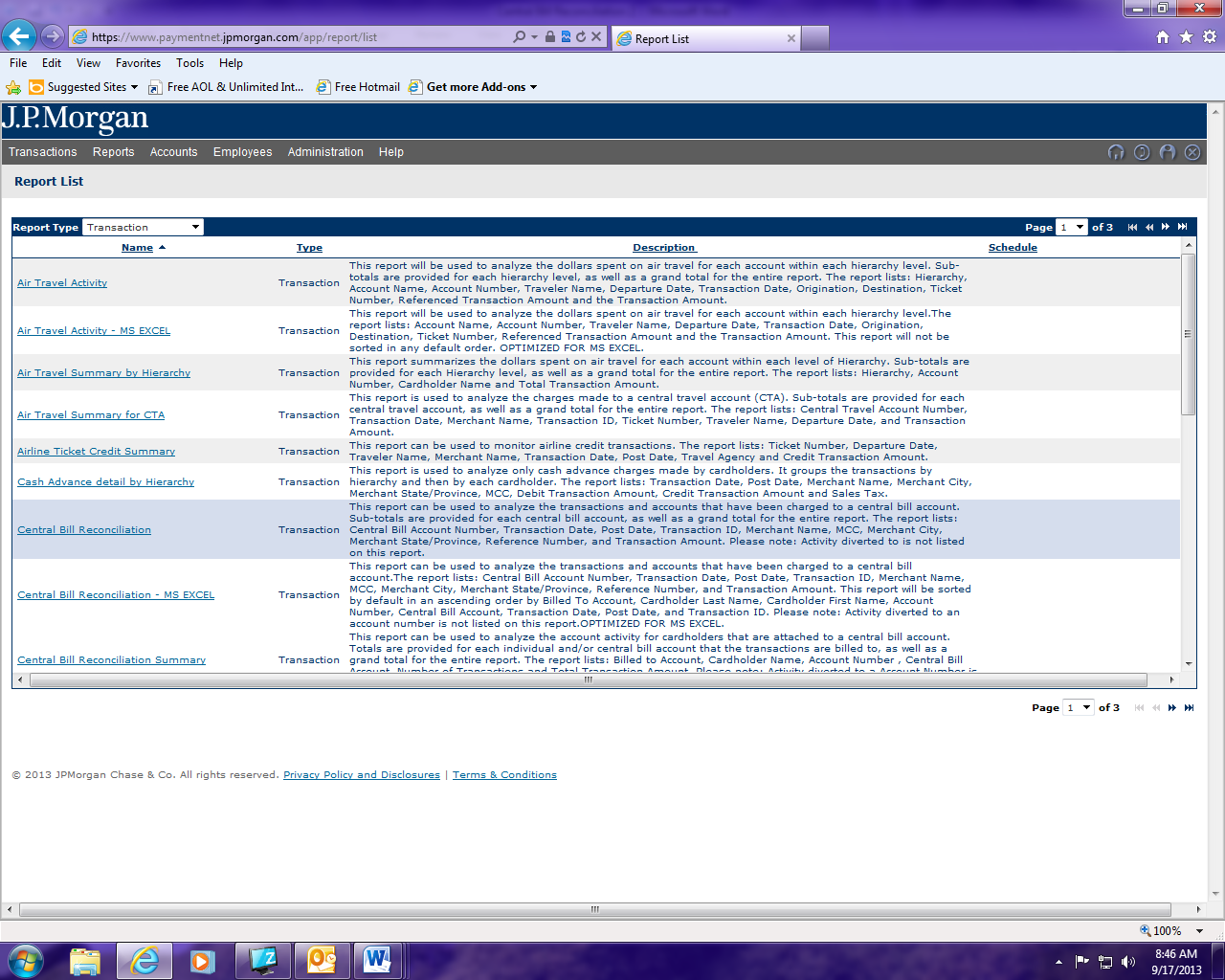 Name your report/select report formatSelect your date range/from drop down menu select “cycle Is”/choose billing cycle neededHeirarchy: click on + icon and select your agency by clicking on the + sign next to ST of CT. Note if you remember the ID  for your agency you can just key it in.Click on process report.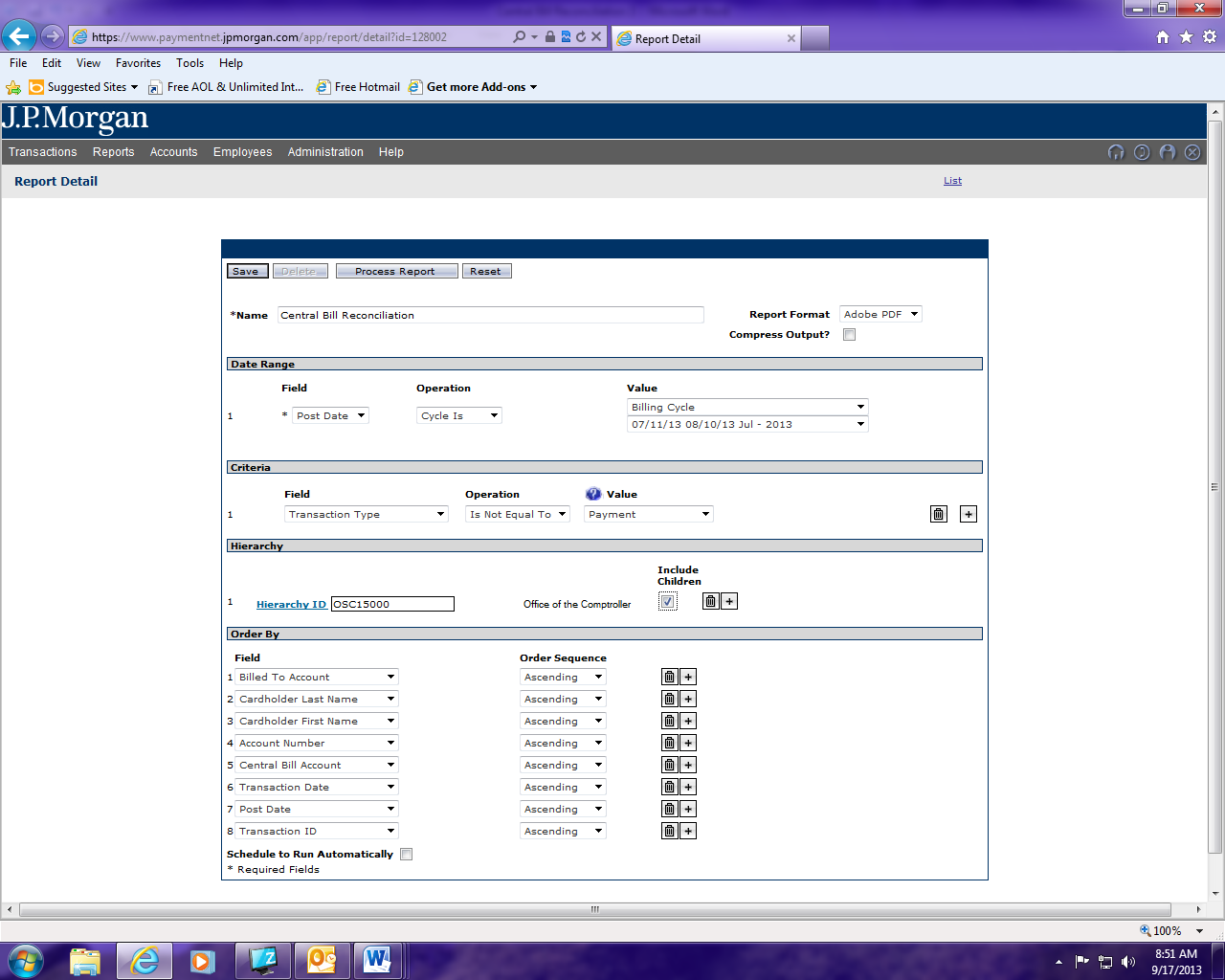 Available downloads screen will come up showing the status of the report just run.Once report status is succsessful  run the report by clicking on report.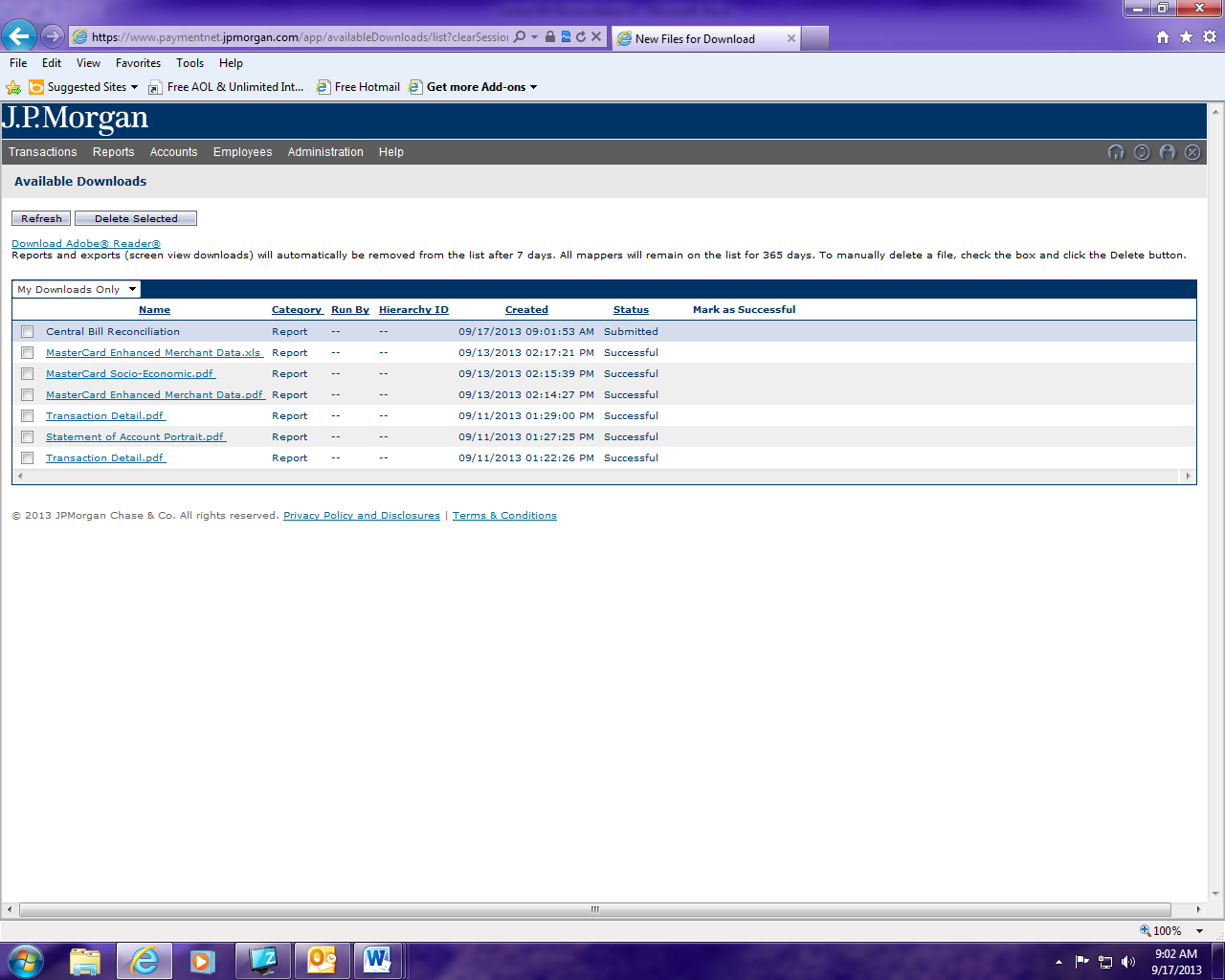 Once you have clicked on report to open you have the option to either open or save the report at bottom of the page.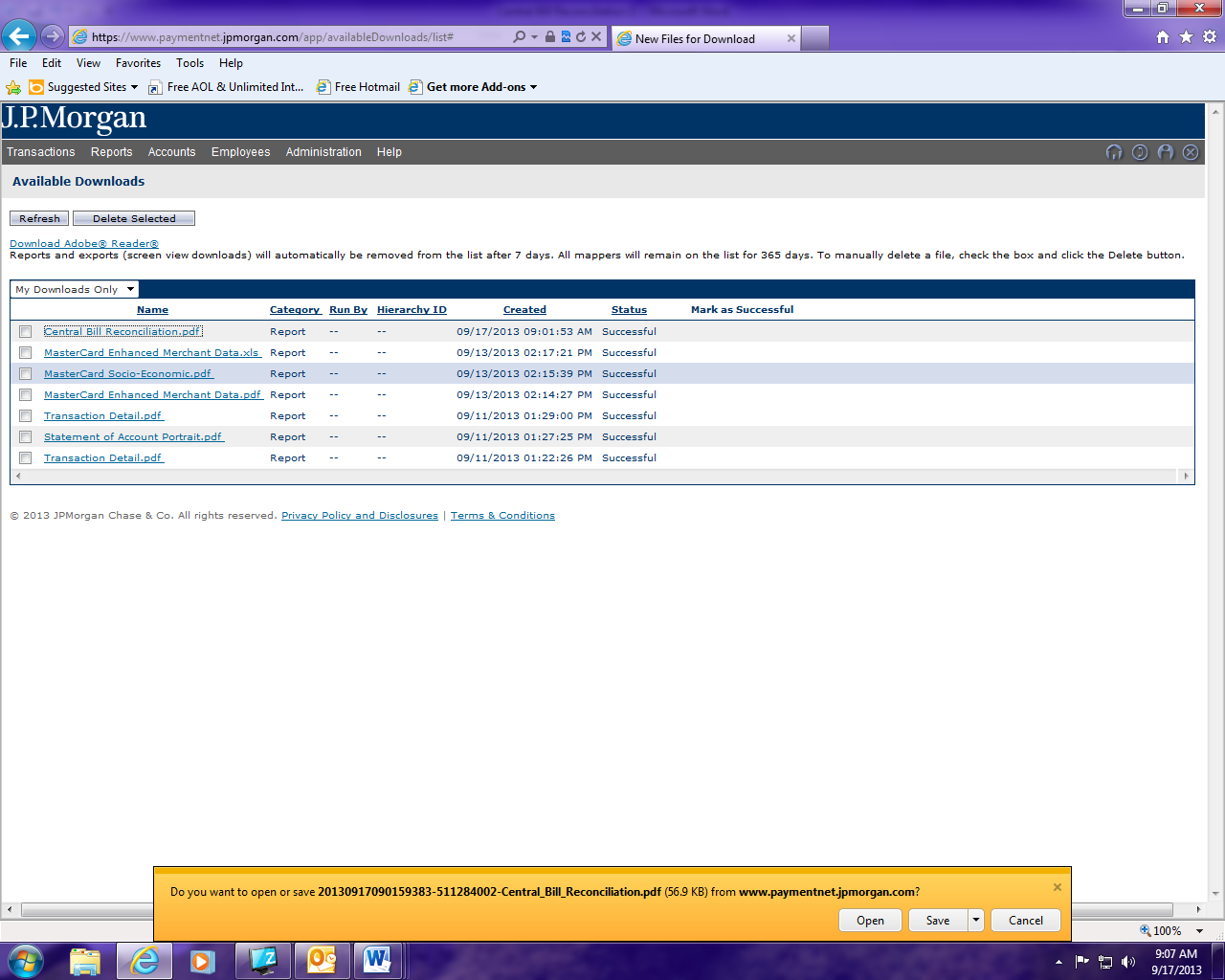 Sample Report / Central Bill Reconciliation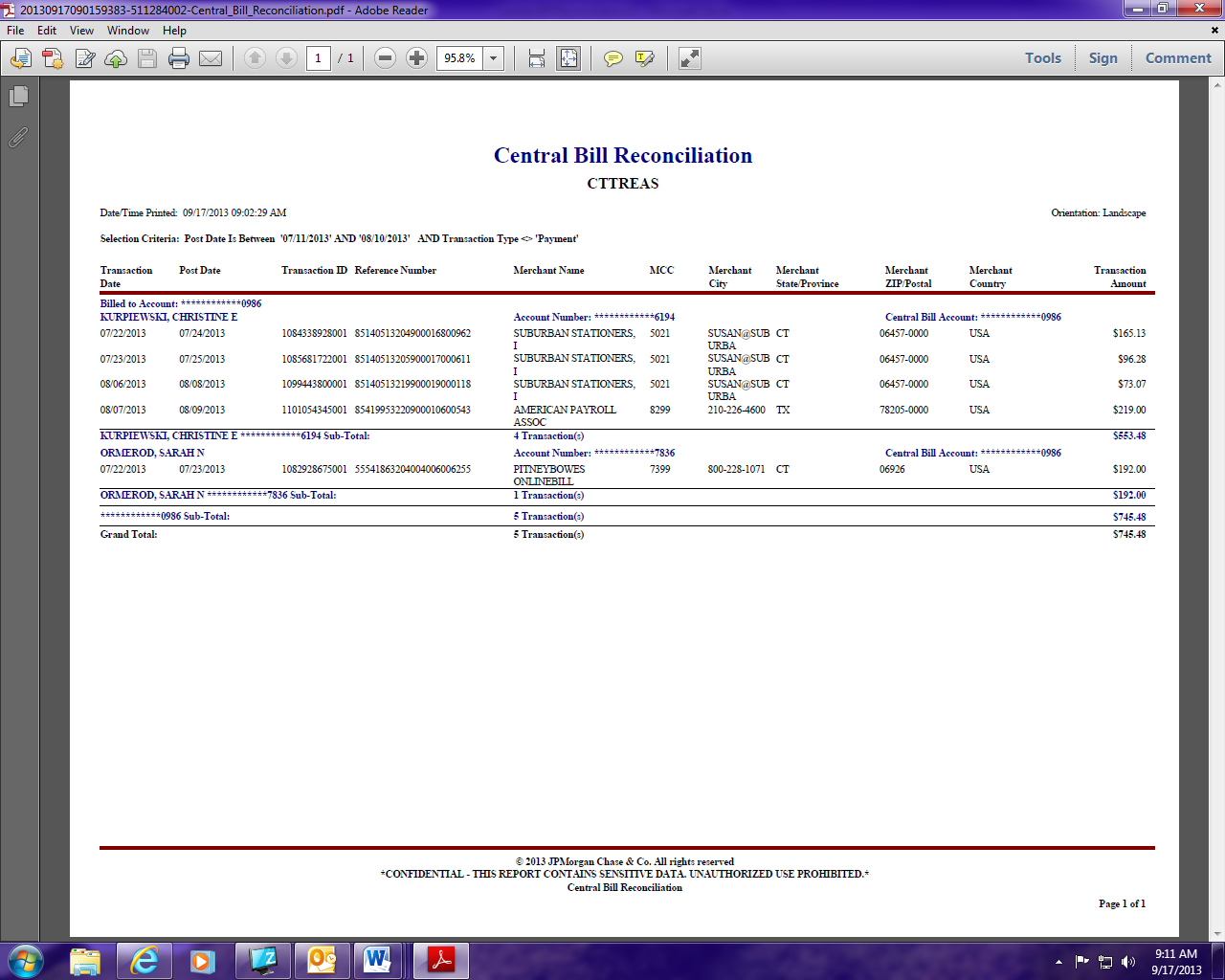 